Resultat: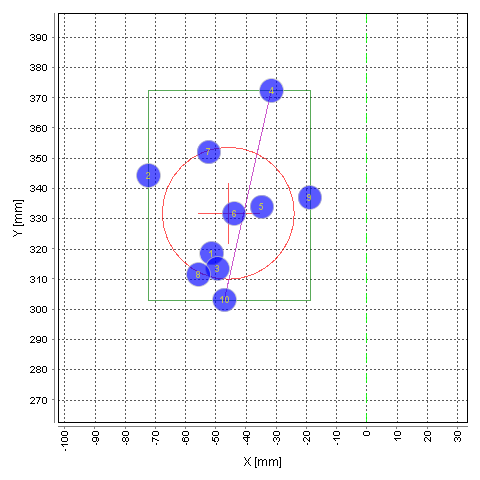 Dato:Nov 5, 2019 12:43:49 PMType af måling:Type 12 @ 200 meterKaliber:10,69 gramLOT Nr.:HORNADY GMXNo. x [mm] y [mm] V_T200.00 [m/s] E_T [J] Vo [m/s] 1  -51.3318.6693.042567.23819.562  -72.3344.3699.982618.90825.913  -49.4313.4702.472637.59827.924  -31.6372.3695.082582.37820.365  -34.7333.9693.572571.19820.866  -43.9331.7692.712564.76819.697  -52.3352.0697.242598.40823.768  -55.7311.5699.672616.61825.449  -18.8337.0698.352606.73825.9410  -47.1303.1694.782580.13821.16MEAN -45.7331.8696.692594.39823.06MAX -18.8372.3702.472637.59827.92MIN -72.3303.1692.712564.76819.56RANGE 53.469.39.7772.838.36STDEV 14.721.13.3625.013.08Evaluation Value[mm] Impact Mean Point X-45.7Impact Mean Point Y331.8Mean Radius21.8Group Rectangle Width53.4Group Rectangle Height69.3Largest Distance71.0